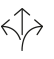 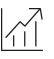 Tests	Building hardware – Hardware for sliding doors and folding doors according to EN 1527 / 1998Duration of functionality: Class 6 (highest class = 100,000 cycles)Hardware for furniture – Roller fittings for sliding doors according to DIN 68859Overload testFunction testWarranty	With the exception of parts subject to wear and tear, Hawa warrants the flawless functioning of the products delivered by it, as well as the durability of all parts, for a period of 2 years commencing from the transfer of risk.Product Design	Hawa Divido 80 H consisting of bottom running track (aluminum), top guide track, running gear with ball bearing rollers and bottom running gear support, top guide set, stopper.Optional:(	) Multi-track bottom running track(	) Multi-track top guide track(	) Soft closing mechanism(	) Door with sloping ceiling, guided at top DS2(	) Door with sloping ceiling, guided at shelf DS3(	) Door with sloping ceiling, tapered, guided at shelf DS4(	) Wall compensation profileInterfaces	Door leafCut-out for housing at bottom (H × W x L) 40 × 18 x min. 90 mm (1 9/16'' x 23/32'' x min. 3 17/32'')Screw fixed attachment of running gear support at bottomScrew fixed guide holder at top